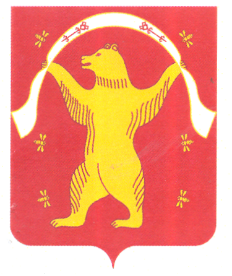 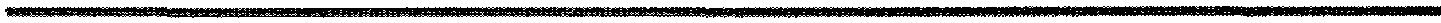 ?АРАР	                                                                         	                         РЕШЕНИЕ19 сентябрь 2023 йыл                           № 8                 19 сентября 2023 годаО формировании постоянных комиссий Совета сельского поселения Староарзаматовский сельсовет муниципального района Мишкинский район Республики Башкортостан двадцать девятого созываВ соответствии с частью 5 статьи 17 Устава сельского поселения Староарзаматовский сельсовет муниципального района Мишкинский район Республики Башкортостан и статьями 12, 13 Регламента Совета сельского поселения Староарзаматовский сельсовет муниципального района Мишкинский район Республики Башкортостан, Совет сельского поселения Староарзаматовский сельсовет муниципального района Мишкинский район двадцать девятого созыва р е ш и л:сформировать следующие постоянные комиссии Совета сельского поселения Староарзаматовский сельсовет муниципального района Мишкинский район Республики Башкортостан: Постоянная комиссия по бюджету, налогам, вопросам муниципальной собственности. Постоянная комиссия по развитию предпринимательства, земельным вопросам, благоустройству и экологии. Постоянная комиссия по социально-гуманитарным вопросам.  Глава сельского поселенияСтароарзаматовский сельсоветмуниципального района Мишкинский районРеспублики Башкортостан                                                                    С.Н.Саликов